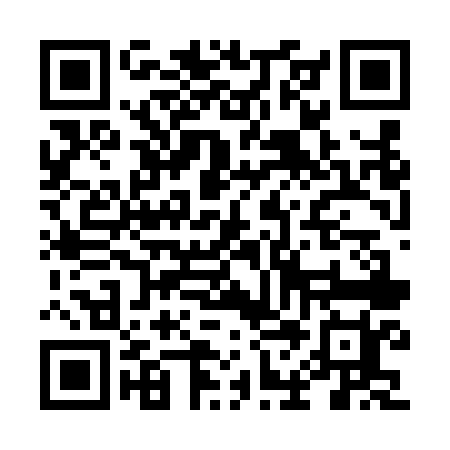 Prayer times for Bom Jesus do Itabapoana, BrazilWed 1 May 2024 - Fri 31 May 2024High Latitude Method: NonePrayer Calculation Method: Muslim World LeagueAsar Calculation Method: ShafiPrayer times provided by https://www.salahtimes.comDateDayFajrSunriseDhuhrAsrMaghribIsha1Wed4:496:0411:442:585:236:342Thu4:496:0511:442:585:226:343Fri4:496:0511:432:585:226:334Sat4:506:0511:432:575:216:335Sun4:506:0611:432:575:216:326Mon4:506:0611:432:565:206:327Tue4:506:0711:432:565:206:318Wed4:516:0711:432:565:196:319Thu4:516:0711:432:555:196:3110Fri4:516:0811:432:555:186:3011Sat4:526:0811:432:555:186:3012Sun4:526:0911:432:545:176:3013Mon4:526:0911:432:545:176:2914Tue4:536:0911:432:545:166:2915Wed4:536:1011:432:535:166:2916Thu4:536:1011:432:535:166:2817Fri4:536:1111:432:535:156:2818Sat4:546:1111:432:535:156:2819Sun4:546:1211:432:535:156:2820Mon4:546:1211:432:525:146:2721Tue4:556:1211:432:525:146:2722Wed4:556:1311:432:525:146:2723Thu4:556:1311:432:525:146:2724Fri4:566:1411:442:525:136:2725Sat4:566:1411:442:515:136:2726Sun4:566:1411:442:515:136:2727Mon4:576:1511:442:515:136:2728Tue4:576:1511:442:515:136:2629Wed4:576:1611:442:515:136:2630Thu4:586:1611:442:515:126:2631Fri4:586:1611:442:515:126:26